RÉPUBLIQUE ALGÉRIENNE DÉMOCRATIQUE ET POPULAIREMinistère de l’Enseignement Supérieure et la Recherche Scientifique Université des Sciences et de la Technologie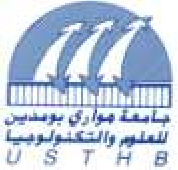 -HOUARI BOUMEDIENE-Faculté d’InformatiqueBibliothèqueQUITUSMASTER                              LICENCE    N° de Projet :..../…..ANNEE UNIVERSITAIRE :......................................DEPARTEMENT :.............................Filière :.........................................................................L’étudiant(e) :L’étudiant(e) a réglé sa position vers la Bibliothèque le :…………….(*)  Le Président doit apporter sa signature seulement si l’archivage avec correction est exigé.MatriculeNom & prénomDate & lieu De naissance Accord du Président Accord du Promoteur (organisme) Cachet de la bibliothèque